Lampiran 3.Rencana Pelaksanaan Pembelajaran untuk Siklus IRENCANA PELAKSANAAN PEMBELAJARAN	(RPP)	Satuan Pendidikan	: Sekolah Dasar Negeri 12 Kendari BaratMata Pelajaran	: Pendidikan Agama IslamKelas / Semester	: IV (Empat)	Waktu			: 2 x 45 MenitStandar Kompetensi	 : Memahami ketentuan-ketentuan shalatKompotensi Dasar	 : Menjelaskan pengertian, sunnah shalat, syarat wajib, 	 syarat  sah,  dan  hal-hal  yang  membatalkan  shalat.Indikator Pembelajaran 		: 1. Menjelaskan   pengertian shalat                                                  2. Menyebutkan  macam-macam  shalat  wajib  dan   	jumlah rakaatnya		                          3. Menyebutkan syarat wajib shalat                                                  4. Menyebutkan syarat sah shalat                                                  5. Menyebutkan rukun shalat                                                  6. Menyebutkan hal-hal yang membatalkan shalat                                                 Tujuan Pembelajaran	: Setelah mempelajari materi ini, siswa diharapkan dapat:   1. Menjelaskan   pengertian shalat   2. Menyebutkan macam-macam shalat wajib dan jumlah rakaatnya   3. Menyebutkan syarat wajib shalat   4. Menyebutkan syarat sah shalat   5. Menyebutkan rukun shalat   6. Menyebutkan hal-hal yang membatalkan shalat                                                 Materi Pembelajaran		: Ketentuan shalatMetode/Model PembelajaranMetode PembelajaranMetode Ceramah			Tanya jawabPenugasanStrategi PembelajaranPertemuan 1: Group Resume (Resume Kelompok)Pertemuan 2: Card Sort (Sortir Kartu)Langkah-Langkah Kegiatan Pembelajaran       Pertemuan Pertama      Pertemuan KeduaSumber Belajar/MediaSumberBuku paket Pendidikan Agama Islam kelas IV Fiqih ibadah AlatKertas PenilaianTehnik              Tes tertulisBentuk instrumen      	Pilihan ganda InstrumenTes siklus I                                                     										            Kendari,     Februari 2012                                                             Guru/Peneliti	     					Pengamat      	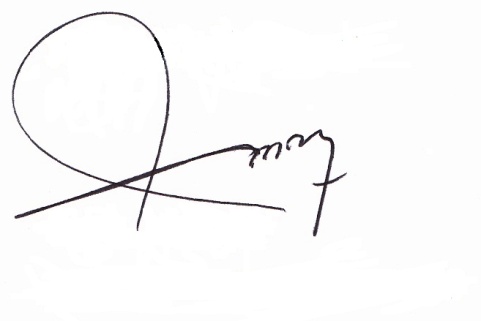 Mayani  						Sahir S.AgNIM. 08 010101 006					NIP. 1952201151983061001                                                          Mengetahui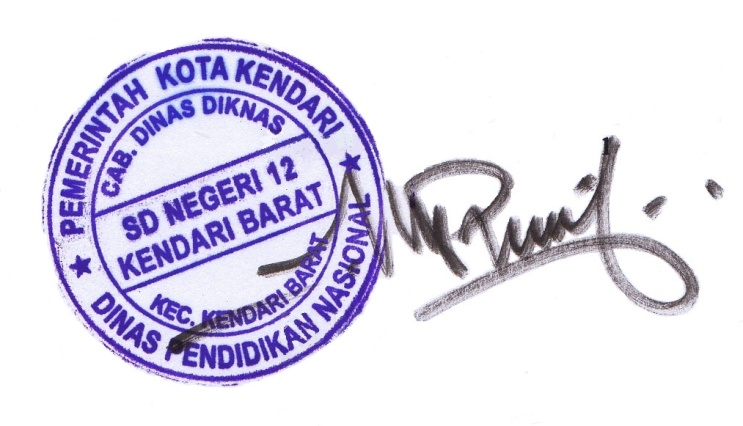 Kepala SDN 12 Kendari BaratHj. Marlina Inggai, S.PdNIP.195510181980102001Lampiran 4.Rencana Pelaksanaan Pembelajaran untuk Siklus IIRENCANA PELAKSANAAN PEMBELAJARAN(RPP)Satuan Pendidikan		: Sekolah Dasar Negeri 12 Kendari BaratMata Pelajaran		: Pendidikan Agama IslamKelas / Semester		: IV (Empat)Waktu				: 2 x 45 MenitTujuan Pembelajaran	: Setelah mempelajari materi ini, siswa diharapkan dapat:Menjelaskan pengertian surah al-Kautsar dan surah al-‘AsriMelafalkan surah al-Kautsar an surah al-‘Asri dengan benarMenerjemahkan surah al-Kutsar dan  surah al-‘Asri M emahami kandungan surah  al- Kautsar dan surah al-‘Asri                                                      Materi Pembelajaran	: Membaca surah al-Kausar dan al-‘AsriMetode/Model PembelajaranMetode PembelajaranMetode Ceramah			Tanya jawabPenugasanStrategi PembelajaranPrediction Guide (Tebak Pelajaran)Langkah-Langkah Kegiatan PembelajaranPertemuam pertamaPertemuan KeduaSumber Belajar/MediaSumberBuku paket Pendidikan Agama Islam kelas IV Fiqih ibadah AlatKertas PenilaianTehnik              Tes tertulisBentuk instrumenPilihan ganda dan uraianInstrumenTes siklus II          							Kendari,     Februari 2012 Guru/Peneliti	     					Pengamat      	Mayani  						Sahir S.AgNIM. 08 010101 006					NIP. 1952201151983061001MengetahuiKepala SDN 12 Kendari BaratHj. Marlina Inggai, S.PdNIP.195510181980102001Kegiatan Pendahuluan (15 menit)Berdoa AbsensiGuru mengadakan apersepsiMenggali pengetahuan awal yang dimiliki siswa mengenai pengertian shalat, menyebutkan macam-macam shalat wajib dan jumlah rakaatnya dan menyebutkan syarat wajib shalat.Guru menyampaikan materi dan tujuan pembelajaran.Guru memberi motivasi kepada siswa.Kegiatan Inti (60 menit) Guru menguraikan materi pembelajaran Siswa mencermati uraian guru dan mencatat materi yang diberikan ibu guru.Guru memberikan kesempatan kepada siswa untuk bertanya dan memberi kesempatan kepada siswa lain untuk menjawab.Setiap kelompok membuat resume apa yang diajarkan guru atau membuat kesimpulan.Kegiatan Penutup (15 menit)Guru bersama-sama siswa menyimpukan materi yang telah dijelaskanMemberi penugasan kepada siswaBerdoaKegiatan Pendahuluan (15 menit)Berdoa AbsensiGuru mengadakan apersepsiMembahas tugasMengingatkan kembali tentang pengertian shalat, macam-macam shalat wajib dan jumlah rakaatnya dan menyebutkan syarat wajib shalat.Guru memberikan tujuan pembelajaranGuru memberi motivasi kepada siswaKegiatan Inti (60 menit) Siswa dibagi menjadi lima kelompok.dalam kelompok terdiri dari  6 dan 7 orang siswAGuru membagikan LKS 1.1 kepada seluruh kelompokGuru menjelaskan syarat sah shalat, rukun shalat dengan menggunagan media gambar dan hal-hal yang membatalkan shalatGuru memberikan kesempatan kepada siswa untuk bertanya dan apabila siswa tidak bertanya maka guru kembali bertanya kepada siswa.Guru meminta siswa untuk menyelesaikan soal latihan masing-masing kelompok yang ada dalam LKS.Setiap kelompok mendiskusikan jawabannya secara bersama-sama.Guru membimbing kelompok siswa yang mengalami kesulitan dalam menyelesaikan soal.Setiap kelompok diberi kesempatan untuk mempresentasikan soal dan jawaban yang dimiliki dan kelompok lain menanggapinya. Guru memandu jalannya diskusi.Setelah semua kelompok membaca hasil jawabannya, kemudian gurumenjelaskan soal yang ada di LKS dan menjawabnya sambil mencocokkan jawaban setiap kelompok.Kegiatan Penutup (15 menit)Guru bersama-sama siswa merangkum hasil pembahasa.Gururu dan siswa mengadakan refleksi.BedoaA.Standar Kompetensi:Memahamil Bacaan Surah al-Kautsar dan al-‘AsriB. Kompotensi Dasar:Menjelaskan pengertian surah al-Kautsar, menerjemahkan surah al-Kautsar, memahami kadungan surah al-KautsarMenjelaskan pengertian surah al-‘Asri,  menerjemahkan surah al-‘Asri, memahami kadungan surah al-‘AsriC. Indikator Pembelajaran:Siswa dapat menjelaskan pengertian surah al-Kautsar dan surah al-‘AsriSisawa dapat melafalkan surah al-Kautsar an surah al-‘Asri dengan benarSiswa dapat menerjemahkan surah al-Kutsar dan surah al-‘AsriSiswa dapat memahami kandungan surah al- Kautsar dan surah al-‘AsriKegiatan Pendahuluan (15 menit)Berdoa AbsensiGuru mengadakan apersepsiMenggali pengetahuan awal yang dimiliki siswa mengenai syarat sah shalat, rukun shalat dan hal-hal yang membatalkan shalat.Guru menyampaikan materi dan tujuan pembelajaran.Guru memberi motivasi kepada siswa.Kegiatan Inti (60 menit) Siswa dibagi menjadi lima kelompok.dalam kelompok terdiri dari  6 dan 7 orang siswa.Guru membagikan LKS 1.2 kepada seluruh kelompok.Guru menjelaskan syarat sah shalat, rukun shalat dengan menggunagan media gambar dan hal-hal yang membatalkan shalatGuru memberikan kesempatan kepada siswa untuk bertanya dan apabila siswa tidak bertanya maka guru kembali bertanya kepada siswa.Guru meminta siswa untuk menyelesaikan soal latihan masing-masing kelompok yang ada dalam LKS.Setiap kelompok mendiskusikan jawabannya secara bersama-sama.Guru membimbing kelompok siswa yang mengalami kesulitan dalam menyelesaikan soal.Setiap kelompok diberi kesempatan untuk mempresentasikan soal dan jawaban yang dimiliki dan kelompok lain menanggapinya. Guru memandu jalannya diskusi.Setelah semua kelompok membaca hasil jawabannya, kemudian gurumenjelaskan soal yang ada di LKS dan menjawabnya sambil mencocokkan jawaban setiap kelompok.Kegiatan Penutup (15 menit)Guru bersama-sama siswa menyimpukan materi yang telah dijelaskanMemberi penugasan kepada siswaBerdoaKegiatan Pendahuluan (15 menit)Berdoa AbsensiGuru mengadakan apersepsiMembahas tugasMengingatkan kembali tentang pengertian shalat, macam-macam shalat wajib dan jumlah rakaatnya dan menyebutkan syarat wajib shalat.Guru memberikan tujuan pembelajaranGuru memberi motivasi kepada siswaKegiatan Inti (60 menit) Siswa dibagi menjadi lima kelompok.dalam kelompok terdiri dari  6 dan 7 orang siswa.Guru membagikan LKS 1.3 kepada seluruh kelompok.Guru menjelaskan syarat sah shalat, rukun shalat dengan menggunagan media gambar dan hal-hal yang membatalkan shalatGuru memberikan kesempatan kepada siswa untuk bertanya dan apabila siswa tidak bertanya maka guru kembali bertanya kepada siswa.Guru meminta siswa untuk menyelesaikan soal latihan masing-masing kelompok yang ada dalam LKS.Setiap kelompok mendiskusikan jawabannya secara bersama-sama.Guru membimbing kelompok siswa yang mengalami kesulitan dalam menyelesaikan soal.Setiap kelompok diberi kesempatan untuk mempresentasikan soal dan jawaban yang dimiliki dan kelompok lain menanggapinya. Guru memandu jalannya diskusi.Setelah semua kelompok membaca hasil jawabannya, kemudian gurumenjelaskan soal yang ada di LKS dan menjawabnya sambil mencocokkan jawaban setiap kelompok.Kegiatan Penutup (15 menit)Guru bersama-sama siswa merangkum hasil pembahasa.Gururu dan siswa mengadakan refleksi.Bedoa